Gesetz vom 20. November 2001 über das Arbeitsrecht in der Land- und Forstwirtschaft –Steiermärkische Landarbeitsordnung 2001 (STLAO 2001, LGBl. Nr. 39/2002, i.d.g.F.)§ 161Schutz der Jugendlichen(1) Jugendliche im Sinne dieses Gesetzes sind Personen, die nicht als Kinder im Sinne des § 164 Abs. 6 und 7 gelten, bis zur Vollendung des 18. Lebensjahres. Abweichend davon gilt § 162 Abs. 3 auch für Lehrlinge, die das 18. Lebensjahr vollendet haben. (2) Die Wochenarbeitszeit der Jugendlichen darf 40 Stunden, die Tagesarbeitszeit acht Stunden nicht überschreiten. § 78 Abs. 1 und 2 gelten sinngemäß. (3) Werden Jugendliche von mehreren Dienstgebern beschäftigt, so darf die Gesamtdauer der einzelnen Beschäftigungen zusammengerechnet die in Abs. 2 vorgesehenen Höchstgrenzen der Arbeitszeit nicht überschreiten. (4) Für Personen unter 15 Jahren, die im Rahmen eines Pflicht- oder Ferialpraktikums beschäftigt werden (§ 164 Abs. 7 Z 2 und 3), gilt Abs. 2 mit der Abweichung, dass während der Hauptferien und schulfreier Zeiten, die eine Woche überschreiten, die tägliche Arbeitszeit sieben Stunden und die Wochenarbeitszeit 35 Stunden nicht überschreiten darf. In dieser Zeit ist eine abweichende Verteilung der Arbeitszeit gemäß § 78 nicht zulässig. Beträgt die Unterrichtszeit an einem Schultag mindestens sieben Stunden, ist eine Beschäftigung nicht mehr zulässig. Beträgt die Unterrichtszeit weniger als sieben Stunden, darf die im Betrieb zu verbringende Zeit zwei Stunden nicht überschreiten. (5) Während jedes Zeitraumes von 24 Stunden ist 1. Personen unter 15 Jahren (§ 164 Abs. 7) eine ununterbrochene Ruhezeit von mindestens 14 Stunden zu gewähren; 2. den übrigen Jugendlichen eine ununterbrochene Ruhezeit von mindestens zwölf Stunden zu gewähren. Für Jugendliche, die mit der Viehpflege und Melkung (Stallarbeit) beschäftigt sind, kann die Ruhezeit ab Vollendung des 16. Lebensjahres auf zehn Stunden verkürzt werden, sofern innerhalb von drei Wochen eine Ruhezeit oder Wochenfreizeit entsprechend verlängert wird. (6) § 85 gilt mit der Maßgabe, dass eine Arbeitspause mindestens 30 Minuten zu betragen hat. (7) Jugendliche dürfen in der Zeit zwischen 19 Uhr und 5 Uhr nicht beschäftigt und zur Überstundenarbeit (§ 82) nicht herangezogen werden. (8) Personen unter 15 Jahren (§ 164 Abs. 7) dürfen vor sechs Uhr nicht zur Arbeit herangezogen werden. Die übrigen Jugendlichen dürfen zu regelmäßiger Arbeit vor sechs Uhr nur herangezogen werden, wenn vor Aufnahme dieser Arbeiten und danach in jährlichen Abständen eine Untersuchung gemäß § 134 Abs. 5 durchgeführt wurde. (9) Jugendliche dürfen an Samstagen und Sonntagen nicht beschäftigt werden. Für Jugendliche, die in Betrieben gemäß § 5 Abs. 4 erster Satz beschäftigt werden, hat die Wochenfreizeit am Samstag spätestens um 13 Uhr zu beginnen. Bei Beschäftigung am Samstag dürfen diese Jugendlichen am Montag in der darauf folgenden Kalenderwoche nicht beschäftigt werden. Ist der Montag Berufsschultag, ist eine Beschäftigung dieser Jugendlichen am Samstag nicht zulässig. (10) Während der Arbeitsspitzen muss die Wochenfreizeit mindestens 41 aufeinander folgende Stunden, in die der Sonntag zu fallen hat, betragen. Arbeiten während der Wochenfreizeit und an Feiertagen sind nur in besonders dringlichen Fällen (§ 86 Abs. 4) zulässig. (11) Jugendliche, die während der Wochenfreizeit (Abs. 10) beschäftigt werden, haben in der folgenden Woche unter Fortzahlung des Entgelts Anspruch auf Freizeit in folgendem Ausmaß: 1. Bei einer Beschäftigung am Samstag im Ausmaß der geleisteten Arbeit; 2. bei einer Beschäftigung am Sonntag im doppelten Ausmaß der geleisteten Arbeit; 3. bei einer Beschäftigung während der Wochenfreizeit am Samstag und am Sonntag eine ununterbrochene Wochenfreizeit von 48 Stunden. Jedes zweite Wochenende muss arbeitsfrei bleiben. Eine Beschäftigung während der Wochenfreizeit ist an höchstens 15 Wochenenden im Kalenderjahr erlaubt. § 162Verbotene Arbeiten(1) Bei der Beschäftigung Jugendlicher ist auf ihre Gesundheit und körperliche Entwicklung besonders Rücksicht zu nehmen. (2) Die Beschäftigung Jugendlicher mit Arbeiten, 1. die objektiv ihre physische oder psychische Leistungsfähigkeit übersteigen, 2. die eine schädliche Einwirkung von giftigen, Krebs erregenden, erbgutverändernden, fruchtschädigenden oder in sonstiger Weise den Menschen chronisch schädigenden Stoffen mit sich bringen, 3. die eine schädliche Einwirkung von Strahlen mit sich bringen, 4. die mit Unfallgefahren verbunden sind, von denen anzunehmen ist, dass junge Menschen sie wegen mangelnden Sicherheitsbewusstseins oder wegen mangelnder Erfahrung oder Ausbildung nicht erkennen oder nicht abwenden können oder 5. bei denen die Gesundheit durch extreme Kälte, Hitze, Lärm oder Erschütterungen gefährdet wird, ist verboten. Die Landesregierung hat nach Anhörung der in § 142 Abs. 1 genannten Stellen durch Verordnung die Arbeiten und Verfahren näher zu bezeichnen, die durch physikalische, chemische oder biologische Einwirkungen oder auf Grund ihrer Beschaffenheit geeignet sind, die in Z 1 bis 5 genannten spezifischen Gefahren für Jugendliche mit sich zu bringen. In der Verordnung können auch die Arbeiten festgelegt werden, welche wegen der damit verbundenen Gefahren für die Sicherheit, Gesundheit oder Sittlichkeit für Jugendliche nur unter besonderen Bedingungen zulässig sind. (3) Jugendliche, die das 16. Lebensjahr noch nicht vollendet haben oder in einem Lehr- oder sonstigen mindestens einjährigen Ausbildungsverhältnis stehen, dürfen nicht zu Akkordarbeiten, akkordähnlichen Arbeiten, leistungsbezogenen Prämienarbeiten und sonstigen Arbeiten, bei denen durch ein gesteigertes Arbeitstempo ein höheres Entgelt erzielt werden kann, herangezogen werden. Lehrlinge oder Jugendliche, die in einem sonstigen mindestens einjährigen Ausbildungsverhältnis stehen, dürfen nach Vollendung des 16. Lebensjahres zu Ausbildungszwecken fallweise bei den im ersten Satz genannten Tätigkeiten mitarbeiten, jedoch darf sich ihre Entlohnung nicht nach ihrer erbrachten Leistung richten. Dieses Verbot hat für ein Lehrverhältnis, das gemäß § 10 des Steiermärkischen Land- und forstwirtschaftlichen Berufsausbildungsgesetzes 1991 im Anschluss an eine andere abgeschlossene Lehre eingegangen wird (Anschlusslehre), keine Geltung. (4) Der Dienstgeber ist verpflichtet, den Jugendlichen die für die Durchführung der Jugendlichenuntersuchungen gemäß § 132a ASVG erforderliche Freizeit unter Fortzahlung des Entgeltes zu gewähren. (5) Ergibt die Beurteilung gemäß § 99 Abs. 4 eine Gefahr für die Sicherheit des Jugendlichen, so hat der Dienstgeber unbeschadet der Regelungen über die Sicherheit und den Gesundheitsschutz dafür Sorge zu tragen, dass in jährlichen Abständen eine Untersuchung gemäß § 132a ASVG stattfindet. (6) Außerhalb des Betriebes dürfen Jugendliche nicht zur Beförderung höherer Geld- oder Sachwerte unter eigener Verantwortung herangezogen werden.§ 163Verbotene Disziplinierungsmaßnahmen(1) Körperliche Züchtigung oder erhebliche wörtliche Beleidigung ist verboten. (2) Geldstrafen dürfen über Jugendliche als Disziplinarmaßnahmen nicht verhängt werden. (3) Dienstgebern, die wegen Übertretung von Vorschriften, betreffend den Schutz der Jugendlichen, bestraft werden, kann auf Antrag der Land- und Forstwirtschaftsinspektion die Beschäftigung von Jugendlichen auf bestimmte Zeit oder auf Dauer untersagt werden. § 179Lehrverhältnis(1) Das Lehrverhältnis ist ein Ausbildungsverhältnis. (2) Als Lehrling kann aufgenommen werden, wer für die in Aussicht genommene Ausbildung geeignet ist und die allgemeine Schulpflicht erfüllt hat. (3) Die Lehrlingsausbildung erfolgt in anerkannten Lehrbetrieben (§ 15 LFBAG) oder in besonderen selbstständigen Ausbildungseinrichtungen (§ 15a LFBAG). (4) Der Lehrling kann auch im elterlichen Betrieb ausgebildet werden, sofern dieser als Lehrbetrieb anerkannt worden ist (Heimlehre). (5) Wird der Lehrling in die Haus- und Familiengemeinschaft des Lehrberechtigten aufgenommen, so hat er Kost und Wohnung zu erhalten. (6) Jedem Lehrling gebührt eine Lehrlingsentschädigung. Die Höhe der Lehrlingsentschädigung ist – sofern nicht eine kollektivvertragliche Regelung besteht – von der Land- und forstwirtschaftlichen Lehrlings- und Fachausbildungsstelle durch Verordnung zu bestimmen; sie ist in einem bestimmten Prozentsatz, der mindestens 50 % im ersten, 70 % im zweiten und 90 % im dritten Lehrjahr des kollektivvertraglichen Bruttolohnes eines Facharbeiters (Gehilfen) im gleichen Berufszweig zu betragen hat, festzusetzen. Hiebei ist auf gewährte Naturalleistungen entsprechend Rücksicht zu nehmen. (7) Der Lehrberechtigte ist verpflichtet, den Lehrling nach Ablauf der Lehrzeit drei Monate im erlernten Beruf weiter zu verwenden (Behaltepflicht). Die Behaltepflicht entfällt oder wird verkürzt, wenn nach Beendigung des Lehrverhältnisses ein weiteres Lehrverhältnis eingegangen wird (Anschlusslehre gemäß § 10 des Steiermärkischen Land- und forstwirtschaftlichen Berufsausbildungsgesetzes 1991). (8) Auf Antrag hat die Land- und forstwirtschaftliche Lehrlings- und Fachausbildungsstelle (§ 14 des Steiermärkischen Land- und forstwirtschaftlichen Berufsausbildungsgesetzes 1991) dem Lehrberechtigten binnen 14 Tagen die im Abs. 7 festgesetzte Verpflichtung zu erlassen oder die Bewilligung zur Kündigung vor Ablauf der Behaltepflicht zu erteilen, wenn diese Verpflichtung aus wirtschaftlichen Gründen nicht erfüllt werden kann. Wird dem Antrag stattgegeben, darf der Lehrberechtigte vor Ablauf der im Abs. 7 genannten Frist keinen neuen Lehrling aufnehmen. § 180Lehrzeit(1) Die Lehrzeit dauert drei Jahre. Sie kann bei vorzeitiger Ablegung der Facharbeiterprüfung gemäß § 7 Abs. 2 des Steiermärkischen Land- und forstwirtschaftlichen Berufsausbildungsgesetzes 1991 einvernehmlich um höchstens zehn Wochen verkürzt werden. (2) Die ersten drei Monate der Lehrzeit gelten als Probezeit, während der das Lehrverhältnis von beiden Teilen ohne Angabe von Gründen jederzeit gelöst werden kann. Nach Ablauf der Probezeit erfolgt die Eintragung in die Lehrlingsstammrolle. Die Probezeit wird in die Lehrzeit eingerechnet.(3) Inwieweit der Besuch einschlägiger Fachschulen auf die Dauer der Lehrzeit angerechnet wird, bestimmt das Steiermärkische Land- und forstwirtschaftliche Berufsausbildungsgesetz 1991. (4) Nach ordnungsgemäßer Beendigung der Lehrzeit ist dem Lehrling vom Lehrberechtigten, im Falle des § 184 Abs. 1 Z 2 von der Land- und forstwirtschaftlichen Lehrlings- und Fachausbildungsstelle ein Zeugnis auszustellen. Dieses Zeugnis hat die Bezeichnung des Lehrbetriebes, den Namen des Lehrberechtigten, den Namen, das Geburtsdatum und den Wohnort des Lehrlings sowie Angaben über den Beginn und die Dauer des Lehrverhältnisses und den Ausbildungszweig zu enthalten. Das Zeugnis ist dem Lehrling bei Beendigung des Lehrverhältnisses vom Lehrberechtigten ohne besondere Aufforderung auszufolgen. § 181Lehrvertrag(1) Das Rechtsverhältnis zwischen Lehrling und Lehrberechtigtem wird durch den Lehrvertrag geregelt. (2) Der Lehrvertrag bedarf der Schriftform. Er ist vor Antritt der Lehre zwischen dem Lehrberechtigten einerseits und dem Lehrling andererseits abzuschließen. Ist der Lehrling minderjährig, so ist der Lehrvertrag für den Lehrling von seinem gesetzlichen Vertreter (Vormund) abzuschließen. (3) Der Lehrvertrag muss enthalten: 1. die Bezeichnung des Lehrbetriebes und den Namen und Wohnort des Lehrberechtigten; 2. den Namen, das Geburtsdatum und den Wohnort des Lehrlings und im Falle seiner Minderjährigkeit seines gesetzlichen Vertreters (Vormundes); 3. den Ausbildungszweig; 4. das Datum des Vertragsabschlusses und die Dauer der Lehrzeit; 5. die Angabe der wesentlichen Pflichten des Lehrberechtigten und des Lehrlings nach Maßgabe der Bestimmungen dieses Gesetzes; 6. Bestimmungen über die Lehrlingsentschädigung sowie allfällige Naturalleistungen und die Bezahlung der Prüfungsgebühren. (4) Die Land- und forstwirtschaftliche Lehrlings- und Fachausbildungsstelle hat einen Musterlehrvertrag zu erstellen und auf ihrer Homepage www.lehrlingsstelle.at zu veröffentlichen. (5) Der Lehrvertrag bedarf zu seiner Gültigkeit der Genehmigung der Land- und forstwirtschaftlichen Lehrlings- und Fachausbildungsstelle. Zu diesem Zweck ist der abgeschlossene Lehrvertrag vom Lehrberechtigten in vier Ausfertigungen der Land- und forstwirtschaftlichen Lehrlings- und Fachausbildungsstelle vorzulegen, die den Lehrvertrag, wenn er den gesetzlichen Bestimmungen entspricht, zu genehmigen hat. Je eine Ausfertigung des genehmigten Lehrvertrages ist dem Lehrberechtigten, dem Lehrling (im Falle seiner Minderjährigkeit seinem gesetzlichen Vertreter oder Vormund) und der Land- und Forstwirtschaftsinspektion zu übermitteln; eine Ausfertigung verbleibt bei der Land- und forstwirtschaftlichen Lehrlings- und Fachausbildungsstelle. Entspricht der Lehrvertrag nicht den gesetzlichen Bestimmungen, so hat die Land- und forstwirtschaftliche Lehrlings- und Fachausbildungsstelle die Genehmigung zu versagen. (6) Im Falle der Heimlehre (§ 179 Abs. 4) bedarf es keines schriftlichen Lehrvertrages; der Lehrberechtigte ist jedoch verpflichtet, den Beginn des Lehrverhältnisses spätestens vier Wochen nach Beginn der Land- und forstwirtschaftlichen Lehrlings- und Fachausbildungsstelle schriftlich anzuzeigen (Lehranzeige). Die genehmigte Lehranzeige ersetzt den Lehrvertrag mit allen Rechtswirkungen; die Bestimmungen der Abs. 3 und 5 gelten sinngemäß. (7) Der Lehrvertrag erlischt mit Beendigung des Lehrverhältnisses. § 182Pflichten des Lehrlings(1) Der Lehrling hat sich zu bemühen, die für den Lehrberuf erforderlichen Fertigkeiten und Kenntnisse zu erwerben. Er hat die ihm im Rahmen der Ausbildung übertragenen Aufgaben ordnungsgemäß zu erfüllen, die Unfallverhütungsvorschriften genau zu beachten und die ihm anvertrauten Tiere, Geräte und Maschinen sorgsam zu behandeln.(2) Der Lehrling hat den Unterricht in der Berufsschule und die vorgeschriebenen Fachkurse regelmäßig und pünktlich zu besuchen. Er hat dem Lehrberechtigten das Zeugnis der Berufsschule (des Fachkurses) unmittelbar nach Erhalt und auf Verlangen die Hefte und sonstigen Unterlagen, insbesondere auch die Schularbeiten vorzulegen. § 183Pflichten des Lehrberechtigten(1) Der Lehrberechtigte hat für die Ausbildung des Lehrlings zu sorgen und ihn unter Bedachtnahme auf die Ausbildungsvorschriften des Lehrberufes selbst zu unterweisen oder durch geeignete Personen unterweisen zu lassen. (2) Der Lehrling darf nur zu Tätigkeiten herangezogen werden, die mit dem Wesen der Ausbildung vereinbar sind. (3) Der Lehrberechtigte hat den Lehrling zur ordnungsgemäßen Erfüllung seiner Aufgaben und zu verantwortungsbewußtem Verhalten anzuleiten und ihn auf die Unfallverhütungsvorschriften aufmerksam zu machen. (4) Dem Lehrling ist die zum Besuch der Berufsschule oder der vorgeschriebenen Fachkurse notwendige freie Zeit ohne Schmälerung des Entgelts zu gewähren. Der Lehrberechtigte hat den Lehrling zum regelmäßigen Besuch des Unterrichts anzuhalten. (5) Die Unterrichtszeit in der Berufsschule (Fachkursen) für alle in den Lehrplänen der jeweiligen Fachrichtung verordneten Unterrichtsgegenstände und Schulveranstaltungen, die anstelle von lehrplanmäßigem Unterricht stattfinden, zu deren Besuch der Lehrling verpflichtet ist, ist auf die Dauer der wöchentlichen Arbeitszeit anzurechnen. (6) In die Unterrichtszeit sind einzelne an einem Schultag entfallene Unterrichtsstunden bis zum Höchstausmaß eines Schultages einzurechnen, es sei denn, dem Jugendlichen ist wegen des Verhältnisses zwischen der im Betrieb zu verbringenden Zeit und der Wegzeit zumutbar, während dieser unterrichtsfreien Zeit den Betrieb aufzusuchen. (7) Der Lehrberechtigte hat dem Lehrling während der Dauer der Lehrzeit und der Behaltepflicht (§ 179 Abs. 7) die zur erstmaligen Ablegung der Facharbeiterprüfung und der in den Ausbildungsvorschriften vorgesehenen Zwischenprüfungen erforderliche Zeit unter Fortzahlung des Entgelts freizugeben. Wenn der Lehrling während der Lehrzeit oder der Behaltepflicht (§ 179 Abs. 7) erstmals zur Facharbeiterprüfung antritt, hat die/der Lehrberechtigte dem Lehrling die Kosten der Prüfungstaxe zu ersetzen. (8) Schülervertretern und Mitgliedern von Schülerbeiräten ist für die Erfüllung ihrer gesetzlichen Obliegenheiten die erforderliche Freizeit unter Fortzahlung des Entgelts zu gewähren, soweit die Wahrnehmung dieser Verpflichtungen in die Arbeitszeit fällt. (9) Die/Der Lehrberechtigte hat die Eltern bzw. sonstige Erziehungsberechtigte des Lehrlings und im Fall der Z 3 auch den Lehrling selbst zu verständigen 1. von wichtigen Vorkommnissen, die die Ausbildung eines minderjährigen Lehrlings betreffen; 2. ehestens von einer Erkrankung eines minderjährigen, in die Hausgemeinschaft der/des Lehrberechtigten aufgenommenen Lehrlings; 3. schriftlich vom Eintritt der Endigung des Lehrverhältnisses. § 184Beendigung des Lehrverhältnisses und Wechsel der Lehrstelle(1) Das Lehrverhältnis endet in folgenden Fällen: 1. mit Ablauf der Dauer der Lehrzeit (§ 180 Abs. 1); 2. mit dem Tod des Lehrberechtigten oder des Lehrlings; 3. mit dem Eintritt der Unmöglichkeit der Erfüllung der vom Lehrberechtigen oder vom Lehrling eingegangenen Verpflichtungen; 4. durch Auflösung aus wichtigen Gründen (§ 185); 5. durch einvernehmliche Auflösung (§ 186); 6. durch Kündigung (§ 187); 6a. durch außerordentliche Auflösung (§ 187a).7. bei Auflösung des Lehrbetriebes; 8. bei Verlust des Rechtes auf Ausbildung von Lehrlingen gemäß § 15 des Steiermärkischen Land- und forstwirtschaftlichen Berufsausbildungsgesetzes 1991; 9. mit vorzeitiger positiver Ablegung der FacharbeiterInnenprüfung gemäß § 7 Abs. 1 und 2 LFBAG, wobei die Lehrzeit mit Ablauf der Kalenderwoche, in der die Prüfung erfolgreich abgelegt wurde, endet. (2) Mit dem Ende des Lehrverhältnisses ist die Eintragung von der Land- und forstwirtschaftlichen Lehrlings- und Fachausbildungsstelle in der Lehrlingsstammrolle zu löschen. (3) Nach Ablauf der Probezeit (§ 180 Abs. 2) darf ein Wechsel der Lehrstelle nur vorgenommen werden, wenn das bisherige Lehrverhältnis geendet hat (Abs. 1). Der Wechsel der Lehrstelle bedarf der Zustimmung der Land- und forstwirtschaftlichen Lehrlings- und Fachausbildungsstelle. Die Zustimmung darf nur erteilt werden, wenn die Voraussetzung des ersten Satzes gegeben ist. § 185Auflösung des Lehrverhältnisses(1) Das Lehrverhältnis kann vor Ablauf der Lehrzeit rechtswirksam nur aus wichtigen Gründen gelöst werden; solche sind insbesondere auf Seiten 1. des Lehrberechtigten, a) wenn der Lehrling sich eines Diebstahles, einer Veruntreuung oder einer sonstigen strafbaren Handlung schuldig gemacht hat, welche ihn des Vertrauens des Lehrberechtigten unwürdig erscheinen lässt; b) wenn der Lehrling die Arbeit wiederholt unbefugt verlassen hat oder beharrlich seine Pflichten vernachlässigt; c) wenn der Lehrling unfähig wird, den Lehrberuf zu erlernen, sofern innerhalb der vereinbarten Lehrzeit eine Wiedererlangung dieser Fähigkeit nicht zu erwarten ist; d) wenn der Lehrling durch mehr als drei Monate in Haft, ausgenommen Untersuchungshaft, gehalten wird; 2. des Lehrlings oder seines gesetzlichen Vertreters, a) wenn der Lehrberechtigte die Ausbildungspflicht nicht erfüllt; b) wenn der Lehrling nicht ohne Schaden für seine Gesundheit im Lehrverhältnis bleiben kann; c) wenn der Lehrberechtigte den Lehrling zu unsittlichen oder gesetzwidrigen Handlungen zu verleiten sucht, ihn misshandelt, körperlich züchtigt oder erheblich wörtlich beleidigt oder es unterlässt, den Lehrling vor Misshandlungen, körperlicher Züchtigung, erheblicher wörtlicher Beleidigung oder unsittlichen Handlungen durch Familienangehörige des Lehrberechtigten oder Dienstnehmer des Betriebes zu schützen; d) wenn der Lehrberechtigte wiederholt gegen die §§ 161, 162 und 163 verstößt. (2) Die vorzeitige Auflösung des Lehrverhältnisses nach Abs. 1 kann rechtswirksam nur schriftlich erfolgen. Wird das Lehrverhältnis vom Lehrling aus den in Abs. 1 Z 2 genannten Gründen vorzeitig aufgelöst, muss überdies die Zustimmung seines gesetzlichen Vertreters vorliegen. Erster und zweiter Satz gelten nicht für die Heimlehre (§ 179 Abs. 4). § 186Einvernehmliche Auflösung(1) Das Lehrverhältnis kann vor Ablauf der Lehrzeit einvernehmlich aufgelöst werden. (2) Die einvernehmliche Auflösung des Lehrverhältnisses nach Abs. 1 kann rechtswirksam nur schriftlich erfolgen und bedarf überdies der Zustimmung des gesetzlichen Vertreters des Lehrlings. (3) Bei einvernehmlicher Auflösung des Lehrverhältnisses muss eine Amtsbestätigung eines Gerichtes (§ 92 ASGG) oder der gesetzlichen Interessenvertretung der Dienstnehmer vorliegen, aus der hervorgeht, dass der Lehrling über die Bestimmungen betreffend die Endigung und die einvernehmliche Auflösung des Lehrverhältnisses belehrt wurde. (4) Abs. 2 und 3 gelten nicht für die Heimlehre (§ 179 Abs. 4).§ 187KündigungDas Lehrverhältnis kann vom Lehrling oder seinem gesetzlichen Vertreter vierzehntägig zum Monatsende gekündigt werden, wenn nachgewiesen wird, dass der Lehrling seinen Beruf aus stichhältigen Gründen ändert oder wenn er von seinen Eltern wegen eingetretener Veränderung der Verhältnisse zu ihrer Pflege oder zur Führung ihrer Wirtschaft benötigt wird. § 187aAusbildungsübertritt(1) Sowohl die/der Lehrberechtigte als auch der Lehrling können das Lehrverhältnis zum Ablauf des letzten Tages des zwölften Monats und bei Lehrberufen mit einer festgelegten Dauer der Lehrzeit von mindestens drei Jahren überdies zum Ablauf des letzten Tages des 24. Monats der Lehrzeit unter Einhaltung einer Frist von einem Monat einseitig außerordentlich auflösen. Seitens der/des Lehrberechtigten ist die Auflösung ausgeschlossen, wenn sie/er nicht nachweist, dass die Auflösung aus Gründen, die in der Person des Lehrlings gelegen sind und die die betrieblichen Interessen nachteilig berühren, gerechtfertigt ist und dadurch ein auf Grund der Fähigkeiten des Lehrlings erzielbarer Ausbildungserfolg innerhalb der Lehrzeit nicht erreicht werden kann. (2) Abs. 1 ist auf Ausbildungsverträge nach § 11b Steiermärkisches Land- und forstwirtschaftliches Berufsausbildungsgesetz 1991 nicht anzuwenden. (3) Die außerordentliche Auflösung des Lehrverhältnisses durch die Lehrberechtigte/den Lehrberechtigten ist nur dann wirksam, wenn die/der Lehrberechtigte die beabsichtigte außerordentliche Auflösung und die geplante Aufnahme eines Mediationsverfahrens spätestens am Ende des neunten oder 21. Lehrmonats dem Lehrling, der zuständigen Lehrlings- und Fachausbildungsstelle und gegebenenfalls dem Betriebsrat mitgeteilt hat und vor der Erklärung der außerordentlichen Auflösung ein Mediationsverfahren durchgeführt wurde und gemäß Abs. 6 beendet ist. Die Voraussetzung der Durchführung und Beendigung eines Mediationsverfahrens entfällt, wenn der Lehrling die Teilnahme am Mediationsverfahren schriftlich ablehnt. Die Ablehnung kann vom Lehrling innerhalb einer Frist von 14 Tagen schriftlich widerrufen werden. Die Mitteilung hat den Namen des Lehrlings, seine Adresse, seinen Lehrberuf sowie den Beginn und das Ende der Lehrzeit zu enthalten. Die Lehrlings- und Fachausbildungsstelle hat die Landarbeiterkammer über die Mitteilung zu informieren. (4) Auf das Mediationsverfahren ist das Zivilrechts-Mediations-Gesetz (ZivMediatG) anzuwenden. (5) Die/Der Lehrberechtigte hat dem Lehrling eine in der Liste gemäß § 8 ZivMediatG eingetragene Person für die Durchführung des Mediationsverfahrens vorzuschlagen. Der Lehrling kann die genannte Person unverzüglich ablehnen. In diesem Fall hat die/der Lehrberechtigte zwei weitere in der Liste gemäß § 8 ZivMediatG eingetragene Personen vorzuschlagen, von denen der Lehrling unverzüglich eine Person auszuwählen hat. Wählt der Lehrling keine Person aus, ist der Erstvorschlag angenommen. Die/Der Lehrberechtigte hat die Mediatorin/den Mediator spätestens am Ende des zehnten Lehrmonats bzw. am Ende des 22. Lehrmonats zu beauftragen. In die Mediation sind die/der Lehrberechtigte, der Lehrling, bei dessen Minderjährigkeit auch die gesetzliche Vertreterin/der gesetzliche Vertreter und auf Verlangen des Lehrlings auch eine Person seines Vertrauens einzubeziehen. Zweck der Mediation ist es, die Problemlage für die Beteiligten nachvollziehbar darzustellen und zu erörtern, ob und unter welchen Voraussetzungen eine Fortsetzung des Lehrverhältnisses möglich ist. Die Kosten des Mediationsverfahrens hat die/der Lehrberechtigte zu tragen. (6) Das Mediationsverfahren ist beendet, wenn ein Ergebnis erzielt wurde. Als Ergebnis gilt die Bereitschaft der/des Lehrberechtigten zur Fortsetzung des Lehrverhältnisses oder die Erklärung des Lehrlings, nicht weiter auf die Fortsetzung des Lehrverhältnisses zu bestehen. Das Mediationsverfahren ist auch beendet, wenn die Mediatorin/der Mediator die Mediation für beendet erklärt. Das Mediationsverfahren endet jedenfalls mit Beginn des fünften Werktages vor Ablauf des elften oder 23. Lehrmonats, sofern zumindest ein Mediationsgespräch unter Beteiligung der/des Lehrberechtigten oder in deren/dessen Vertretung einer mit der Ausbildung des Lehrlings betrauten Person stattgefunden hat. (7) Im Falle der Auflösung hat die/der Lehrberechtigte der Lehrlings- und Fachausbildungsstelle die Erklärung der außerordentlichen Auflösung des Lehrverhältnisses unverzüglich mitzuteilen. Die Lehrlings- und Fachausbildungsstelle hat die regionale Geschäftsstelle des Arbeitsmarktservices von der Erklärung der außerordentlichen Auflösung eines Lehrverhältnisses unverzüglich in Kenntnis zu setzen, um einen reibungslosen Ausbildungsübertritt zu gewährleisten. (8) Auf die außerordentliche Auflösung durch die Lehrberechtigte/den Lehrberechtigten ist der besondere Kündigungsschutz nach § 37, § 39h, § 153, § 157, § 158k, § 281 und nach dem Arbeitsplatz-Sicherungsgesetz 1991 sowie dem Behinderteneinstellungsgesetz anzuwenden. Maßgeblich ist der Zeitpunkt der Erklärung der Auflösung. Auf die außerordentliche Auflösung durch die Lehrberechtigte/den Lehrberechtigten ist § 29 anzuwenden. 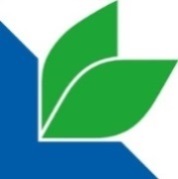 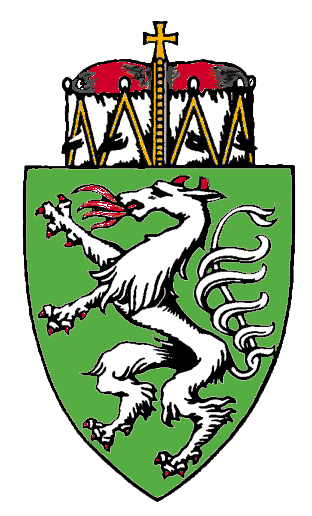 Land- & forstwirtschaftliche Lehrlings- & Fachausbildungsstelle (LFA) bei der Landwirtschaftskammer Steiermark8010 Graz, Hamerlinggasse 3Tel.: 0316/8050-1307; Fax: DW 1517lfa@lk-stmk.at, www.lehrlingsstelle.at LehreLehrvertrag / LehranzeigeBerufsausbildung in der Land- und ForstwirtschaftLehrberuf (Bitte ankreuzen bzw. Sparte anführen!)Lehrberuf (Bitte ankreuzen bzw. Sparte anführen!)Genehmigungsvermerk der LFA Steiermark Fremdlehre Heimlehre Anerkannter Lehrbetrieb AusbildungseinrichtungDiesem Lehrvertrag wird gemäß § 181 Abs. 5 der Steiermärkischen Landarbeitsordnung LGBl. Nr. 39/2002 i.d.g.F. die Zustimmung erteilt.Ausbildungssparte (Lehrberuf):Ausbildungssparte (Lehrberuf):Von der Lehrlings- und Fachausbildungsstelle auszufüllen:Graz, am      Bitte senden Sie den Lehrvertrag in 4-facher Ausfertigung zur Genehmigung an die LFA Steiermark!Bitte senden Sie den Lehrvertrag in 4-facher Ausfertigung zur Genehmigung an die LFA Steiermark!Stempel und Unterschrift Lehrlings- und Fachausbildungsstelle SteiermarkLehrbetrieb | Lehrberechtigte/r (Bitte digital oder gut leserlich in Druckschrift ausfüllen!)Lehrbetrieb | Lehrberechtigte/r (Bitte digital oder gut leserlich in Druckschrift ausfüllen!)Lehrbetrieb | Lehrberechtigte/r (Bitte digital oder gut leserlich in Druckschrift ausfüllen!)Lehrbetrieb | Lehrberechtigte/r (Bitte digital oder gut leserlich in Druckschrift ausfüllen!)Lehrbetrieb | Lehrberechtigte/r (Bitte digital oder gut leserlich in Druckschrift ausfüllen!)Lehrbetrieb | Lehrberechtigte/r (Bitte digital oder gut leserlich in Druckschrift ausfüllen!)Lehrbetrieb | Vorname Name des/der LehrberechtigtenLehrbetrieb | Vorname Name des/der LehrberechtigtenLehrbetrieb | Vorname Name des/der LehrberechtigtenLehrbetrieb | Vorname Name des/der LehrberechtigtenLehrbetrieb | Vorname Name des/der LehrberechtigtenBetriebsnummerAdresseAdressePLZ + OrtPLZ + OrtPLZ + OrtGemeindeTelefon, HandyTelefon, HandyE-MailE-MailE-MailE-MailFaxFaxWebWebWebWebAusbilderIn (falls Lehrberechtigte/r nicht selbst ausbildet) – Vorname Name / GeburtsdatumAusbilderIn (falls Lehrberechtigte/r nicht selbst ausbildet) – Vorname Name / GeburtsdatumAusbilderIn (falls Lehrberechtigte/r nicht selbst ausbildet) – Vorname Name / GeburtsdatumAusbilderIn (falls Lehrberechtigte/r nicht selbst ausbildet) – Vorname Name / GeburtsdatumAusbilderIn (falls Lehrberechtigte/r nicht selbst ausbildet) – Vorname Name / GeburtsdatumAusbilderIn (falls Lehrberechtigte/r nicht selbst ausbildet) – Vorname Name / GeburtsdatumLehrling (Bitte digital oder gut leserlich in Druckschrift ausfüllen!)Lehrling (Bitte digital oder gut leserlich in Druckschrift ausfüllen!)Lehrling (Bitte digital oder gut leserlich in Druckschrift ausfüllen!)Lehrling (Bitte digital oder gut leserlich in Druckschrift ausfüllen!)Lehrling (Bitte digital oder gut leserlich in Druckschrift ausfüllen!)Lehrling (Bitte digital oder gut leserlich in Druckschrift ausfüllen!)Vorname NameVorname NameVorname NameVorname NameVorname NameHöchste abgeschlossene SchulausbildungAdresseAdresseAdresseAdressePLZ + OrtPLZ + OrtSozialversicherungs-Nr.GeburtsdatumGeburtsdatumGeburtsdatumGeburtsortGeburtsortTelefon, HandyTelefon, HandyTelefon, HandyTelefon, HandyE-MailE-MailGesetzliche/r VertreterIn (Bei minderjährigem Lehrling bitte unbedingt angeben!)Gesetzliche/r VertreterIn (Bei minderjährigem Lehrling bitte unbedingt angeben!)Gesetzliche/r VertreterIn (Bei minderjährigem Lehrling bitte unbedingt angeben!)Gesetzliche/r VertreterIn (Bei minderjährigem Lehrling bitte unbedingt angeben!)Gesetzliche/r VertreterIn (Bei minderjährigem Lehrling bitte unbedingt angeben!)Gesetzliche/r VertreterIn (Bei minderjährigem Lehrling bitte unbedingt angeben!)Vorname NameVorname NameVorname NameVorname NameVorname NameGeburtsdatumAdresseAdresseAdresseAdressePLZ + OrtPLZ + OrtTelefon, HandyTelefon, HandyTelefon, HandyTelefon, HandyE-MailE-MailLehrzeit (Die Lehrzeit dauert 3 Jahre. Die ersten 3 Monate der Lehrzeit sind Probezeit und zählen zur Lehrzeit.)Lehrzeit (Die Lehrzeit dauert 3 Jahre. Die ersten 3 Monate der Lehrzeit sind Probezeit und zählen zur Lehrzeit.)Lehrzeit (Die Lehrzeit dauert 3 Jahre. Die ersten 3 Monate der Lehrzeit sind Probezeit und zählen zur Lehrzeit.)Lehrzeit (Die Lehrzeit dauert 3 Jahre. Die ersten 3 Monate der Lehrzeit sind Probezeit und zählen zur Lehrzeit.)Lehrzeit (Die Lehrzeit dauert 3 Jahre. Die ersten 3 Monate der Lehrzeit sind Probezeit und zählen zur Lehrzeit.)Lehrzeit (Die Lehrzeit dauert 3 Jahre. Die ersten 3 Monate der Lehrzeit sind Probezeit und zählen zur Lehrzeit.)LehrzeitbeginnLehrzeitbeginnLehrzeitbeginnLehrzeitbeginnLehrzeitende (aufgrund etwaiger Anrechnungen)Lehrzeitende (aufgrund etwaiger Anrechnungen)Anrechenbare Ausbildungen (Nachweise, Abschlusszeugnisse, etc. bitte in Kopie beilegen!)Anrechenbare Ausbildungen (Nachweise, Abschlusszeugnisse, etc. bitte in Kopie beilegen!)Anrechenbare Ausbildungen (Nachweise, Abschlusszeugnisse, etc. bitte in Kopie beilegen!)Anrechenbare Ausbildungen (Nachweise, Abschlusszeugnisse, etc. bitte in Kopie beilegen!)Anrechenbare Ausbildungen (Nachweise, Abschlusszeugnisse, etc. bitte in Kopie beilegen!)Anrechenbare Ausbildungen (Nachweise, Abschlusszeugnisse, etc. bitte in Kopie beilegen!)Vereinbarung (Etwaige sonstige Vereinbarungen müssen auf einem Extrablatt angeführt u. unterzeichnet werden.)Vereinbarung (Etwaige sonstige Vereinbarungen müssen auf einem Extrablatt angeführt u. unterzeichnet werden.)Vereinbarung (Etwaige sonstige Vereinbarungen müssen auf einem Extrablatt angeführt u. unterzeichnet werden.)Vereinbarung (Etwaige sonstige Vereinbarungen müssen auf einem Extrablatt angeführt u. unterzeichnet werden.)Vereinbarung (Etwaige sonstige Vereinbarungen müssen auf einem Extrablatt angeführt u. unterzeichnet werden.)Vereinbarung (Etwaige sonstige Vereinbarungen müssen auf einem Extrablatt angeführt u. unterzeichnet werden.)Allgemein (Rechte & Pflichten):Für das Lehrverhältnis gelten die Bestimmungen der Steiermärkischen Landarbeitsordnung, LGBl. Nr.  39/2002 und des Steiermärkischen Land- und forstwirtschaftlichen Berufsausbildungsgesetzes LGBl. Nr. 65/1991 in den jeweils geltenden Fassungen (siehe Seite 2-4).Allgemein (Rechte & Pflichten):Für das Lehrverhältnis gelten die Bestimmungen der Steiermärkischen Landarbeitsordnung, LGBl. Nr.  39/2002 und des Steiermärkischen Land- und forstwirtschaftlichen Berufsausbildungsgesetzes LGBl. Nr. 65/1991 in den jeweils geltenden Fassungen (siehe Seite 2-4).Allgemein (Rechte & Pflichten):Für das Lehrverhältnis gelten die Bestimmungen der Steiermärkischen Landarbeitsordnung, LGBl. Nr.  39/2002 und des Steiermärkischen Land- und forstwirtschaftlichen Berufsausbildungsgesetzes LGBl. Nr. 65/1991 in den jeweils geltenden Fassungen (siehe Seite 2-4).Allgemein (Rechte & Pflichten):Für das Lehrverhältnis gelten die Bestimmungen der Steiermärkischen Landarbeitsordnung, LGBl. Nr.  39/2002 und des Steiermärkischen Land- und forstwirtschaftlichen Berufsausbildungsgesetzes LGBl. Nr. 65/1991 in den jeweils geltenden Fassungen (siehe Seite 2-4).Allgemein (Rechte & Pflichten):Für das Lehrverhältnis gelten die Bestimmungen der Steiermärkischen Landarbeitsordnung, LGBl. Nr.  39/2002 und des Steiermärkischen Land- und forstwirtschaftlichen Berufsausbildungsgesetzes LGBl. Nr. 65/1991 in den jeweils geltenden Fassungen (siehe Seite 2-4).Allgemein (Rechte & Pflichten):Für das Lehrverhältnis gelten die Bestimmungen der Steiermärkischen Landarbeitsordnung, LGBl. Nr.  39/2002 und des Steiermärkischen Land- und forstwirtschaftlichen Berufsausbildungsgesetzes LGBl. Nr. 65/1991 in den jeweils geltenden Fassungen (siehe Seite 2-4).Lehrlingsentschädigung:Die Höhe der Lehrlingsentschädigung ist kollektivvertraglich geregelt.Lehrlingsentschädigung:Die Höhe der Lehrlingsentschädigung ist kollektivvertraglich geregelt.Lehrlingsentschädigung:Die Höhe der Lehrlingsentschädigung ist kollektivvertraglich geregelt.Lehrlingsentschädigung:Die Höhe der Lehrlingsentschädigung ist kollektivvertraglich geregelt.Lehrlingsentschädigung:Die Höhe der Lehrlingsentschädigung ist kollektivvertraglich geregelt.Lehrlingsentschädigung:Die Höhe der Lehrlingsentschädigung ist kollektivvertraglich geregelt.Prüfungsgebühr:Wenn der Lehrling während der Lehrzeit oder der Behaltepflicht erstmals zur FacharbeiterInnenprüfung antritt, hat die/der Lehrberechtigte dem Lehrling die Kosten der Prüfungstaxe zu ersetzen.Prüfungsgebühr:Wenn der Lehrling während der Lehrzeit oder der Behaltepflicht erstmals zur FacharbeiterInnenprüfung antritt, hat die/der Lehrberechtigte dem Lehrling die Kosten der Prüfungstaxe zu ersetzen.Prüfungsgebühr:Wenn der Lehrling während der Lehrzeit oder der Behaltepflicht erstmals zur FacharbeiterInnenprüfung antritt, hat die/der Lehrberechtigte dem Lehrling die Kosten der Prüfungstaxe zu ersetzen.Prüfungsgebühr:Wenn der Lehrling während der Lehrzeit oder der Behaltepflicht erstmals zur FacharbeiterInnenprüfung antritt, hat die/der Lehrberechtigte dem Lehrling die Kosten der Prüfungstaxe zu ersetzen.Prüfungsgebühr:Wenn der Lehrling während der Lehrzeit oder der Behaltepflicht erstmals zur FacharbeiterInnenprüfung antritt, hat die/der Lehrberechtigte dem Lehrling die Kosten der Prüfungstaxe zu ersetzen.Prüfungsgebühr:Wenn der Lehrling während der Lehrzeit oder der Behaltepflicht erstmals zur FacharbeiterInnenprüfung antritt, hat die/der Lehrberechtigte dem Lehrling die Kosten der Prüfungstaxe zu ersetzen.Behaltepflicht: Zur Erfüllung der Behaltepflicht wird für die Dauer der gesetzlich vorgeschriebenen Behaltezeit von drei Monaten ein befristetes Dienstverhältnis abgeschlossen. Dieses befristete Dienstverhältnis beginnt am Tage nach dem Ende der Lehrzeit und endet unter allfälliger Berücksichtigung des § 157  Abs. 1 der Steiermärkischen Landarbeitsordnung oder des § 6 Abs. 1 Z 2 und 3 Arbeitsplatz-Sicherungsgesetz mit Ablauf der Behaltezeit. Für den Fall, dass wirtschaftliche Gründe für eine behördliche Bewilligung zur Kündigung vor Ablauf der Behaltefrist vorliegen, wird ausdrücklich die Kündbarkeit des Dienstverhältnisses unter Einhaltung einer zweiwöchigen Kündigungsfrist zum Monatsende vereinbart. Das Dienstverhältnis wird überdies unter der ausdrücklichen Bedingung abgeschlossen, dass nach Ende der Lehrzeit eine Behaltepflicht konkret besteht. Sollte diese dem Arbeitgeber behördlich erlassen werden, gilt das Dienstverhältnis daher als nicht abgeschlossen.Behaltepflicht: Zur Erfüllung der Behaltepflicht wird für die Dauer der gesetzlich vorgeschriebenen Behaltezeit von drei Monaten ein befristetes Dienstverhältnis abgeschlossen. Dieses befristete Dienstverhältnis beginnt am Tage nach dem Ende der Lehrzeit und endet unter allfälliger Berücksichtigung des § 157  Abs. 1 der Steiermärkischen Landarbeitsordnung oder des § 6 Abs. 1 Z 2 und 3 Arbeitsplatz-Sicherungsgesetz mit Ablauf der Behaltezeit. Für den Fall, dass wirtschaftliche Gründe für eine behördliche Bewilligung zur Kündigung vor Ablauf der Behaltefrist vorliegen, wird ausdrücklich die Kündbarkeit des Dienstverhältnisses unter Einhaltung einer zweiwöchigen Kündigungsfrist zum Monatsende vereinbart. Das Dienstverhältnis wird überdies unter der ausdrücklichen Bedingung abgeschlossen, dass nach Ende der Lehrzeit eine Behaltepflicht konkret besteht. Sollte diese dem Arbeitgeber behördlich erlassen werden, gilt das Dienstverhältnis daher als nicht abgeschlossen.Behaltepflicht: Zur Erfüllung der Behaltepflicht wird für die Dauer der gesetzlich vorgeschriebenen Behaltezeit von drei Monaten ein befristetes Dienstverhältnis abgeschlossen. Dieses befristete Dienstverhältnis beginnt am Tage nach dem Ende der Lehrzeit und endet unter allfälliger Berücksichtigung des § 157  Abs. 1 der Steiermärkischen Landarbeitsordnung oder des § 6 Abs. 1 Z 2 und 3 Arbeitsplatz-Sicherungsgesetz mit Ablauf der Behaltezeit. Für den Fall, dass wirtschaftliche Gründe für eine behördliche Bewilligung zur Kündigung vor Ablauf der Behaltefrist vorliegen, wird ausdrücklich die Kündbarkeit des Dienstverhältnisses unter Einhaltung einer zweiwöchigen Kündigungsfrist zum Monatsende vereinbart. Das Dienstverhältnis wird überdies unter der ausdrücklichen Bedingung abgeschlossen, dass nach Ende der Lehrzeit eine Behaltepflicht konkret besteht. Sollte diese dem Arbeitgeber behördlich erlassen werden, gilt das Dienstverhältnis daher als nicht abgeschlossen.Behaltepflicht: Zur Erfüllung der Behaltepflicht wird für die Dauer der gesetzlich vorgeschriebenen Behaltezeit von drei Monaten ein befristetes Dienstverhältnis abgeschlossen. Dieses befristete Dienstverhältnis beginnt am Tage nach dem Ende der Lehrzeit und endet unter allfälliger Berücksichtigung des § 157  Abs. 1 der Steiermärkischen Landarbeitsordnung oder des § 6 Abs. 1 Z 2 und 3 Arbeitsplatz-Sicherungsgesetz mit Ablauf der Behaltezeit. Für den Fall, dass wirtschaftliche Gründe für eine behördliche Bewilligung zur Kündigung vor Ablauf der Behaltefrist vorliegen, wird ausdrücklich die Kündbarkeit des Dienstverhältnisses unter Einhaltung einer zweiwöchigen Kündigungsfrist zum Monatsende vereinbart. Das Dienstverhältnis wird überdies unter der ausdrücklichen Bedingung abgeschlossen, dass nach Ende der Lehrzeit eine Behaltepflicht konkret besteht. Sollte diese dem Arbeitgeber behördlich erlassen werden, gilt das Dienstverhältnis daher als nicht abgeschlossen.Behaltepflicht: Zur Erfüllung der Behaltepflicht wird für die Dauer der gesetzlich vorgeschriebenen Behaltezeit von drei Monaten ein befristetes Dienstverhältnis abgeschlossen. Dieses befristete Dienstverhältnis beginnt am Tage nach dem Ende der Lehrzeit und endet unter allfälliger Berücksichtigung des § 157  Abs. 1 der Steiermärkischen Landarbeitsordnung oder des § 6 Abs. 1 Z 2 und 3 Arbeitsplatz-Sicherungsgesetz mit Ablauf der Behaltezeit. Für den Fall, dass wirtschaftliche Gründe für eine behördliche Bewilligung zur Kündigung vor Ablauf der Behaltefrist vorliegen, wird ausdrücklich die Kündbarkeit des Dienstverhältnisses unter Einhaltung einer zweiwöchigen Kündigungsfrist zum Monatsende vereinbart. Das Dienstverhältnis wird überdies unter der ausdrücklichen Bedingung abgeschlossen, dass nach Ende der Lehrzeit eine Behaltepflicht konkret besteht. Sollte diese dem Arbeitgeber behördlich erlassen werden, gilt das Dienstverhältnis daher als nicht abgeschlossen.Behaltepflicht: Zur Erfüllung der Behaltepflicht wird für die Dauer der gesetzlich vorgeschriebenen Behaltezeit von drei Monaten ein befristetes Dienstverhältnis abgeschlossen. Dieses befristete Dienstverhältnis beginnt am Tage nach dem Ende der Lehrzeit und endet unter allfälliger Berücksichtigung des § 157  Abs. 1 der Steiermärkischen Landarbeitsordnung oder des § 6 Abs. 1 Z 2 und 3 Arbeitsplatz-Sicherungsgesetz mit Ablauf der Behaltezeit. Für den Fall, dass wirtschaftliche Gründe für eine behördliche Bewilligung zur Kündigung vor Ablauf der Behaltefrist vorliegen, wird ausdrücklich die Kündbarkeit des Dienstverhältnisses unter Einhaltung einer zweiwöchigen Kündigungsfrist zum Monatsende vereinbart. Das Dienstverhältnis wird überdies unter der ausdrücklichen Bedingung abgeschlossen, dass nach Ende der Lehrzeit eine Behaltepflicht konkret besteht. Sollte diese dem Arbeitgeber behördlich erlassen werden, gilt das Dienstverhältnis daher als nicht abgeschlossen.Ort:      Ort:      Ort:      Datum:      Datum:      Datum:      Unterschrift Lehrberechtigte/rUnterschrift Lehrberechtigte/rUnterschrift Lehrberechtigte/rUnterschrift LehrlingUnterschrift LehrlingUnterschrift LehrlingUnterschrift AusbilderInUnterschrift AusbilderInUnterschrift AusbilderInUnterschrift gesetzliche/r VertreterInUnterschrift gesetzliche/r VertreterInUnterschrift gesetzliche/r VertreterIn